ВЕДОМОСТЬ ЗАЩИТЫ КУРСОВЫХ РАБОТСпециальность_________________________________________________________________                                           (код, наименование специальности)Форма обучения________________________________________________________________(очная, очно-заочная)  Группа________________________________________________________________________Председатель комиссии   ________________________________________________________ Зам. председателя комиссии_____________________________________________________Члены комиссии _______________________________________________________________Секретарь _____________________________________________________________________Дата защиты:  «_______» _____________20____г.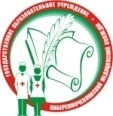 Министерство здравоохранения Республики ТатарстанГАПОУ «Набережночелнинский медицинский колледж».Отдел основного профессионального образования ФОРМА 14(версия 2)Ведомость защиты курсовых работ№ п/пФИО  студентаОценка Подписи экзаменаторов1234ПОКАЗАТЕЛИ ОБУЧЕНИЯПОКАЗАТЕЛИ ОБУЧЕНИЯУспеваемостьКачество успеваемостиСредний баллПодписьФИО члена комиссииПредседатель комиссии:Зам. председателя:Члены комиссии:Секретарь комиссии: